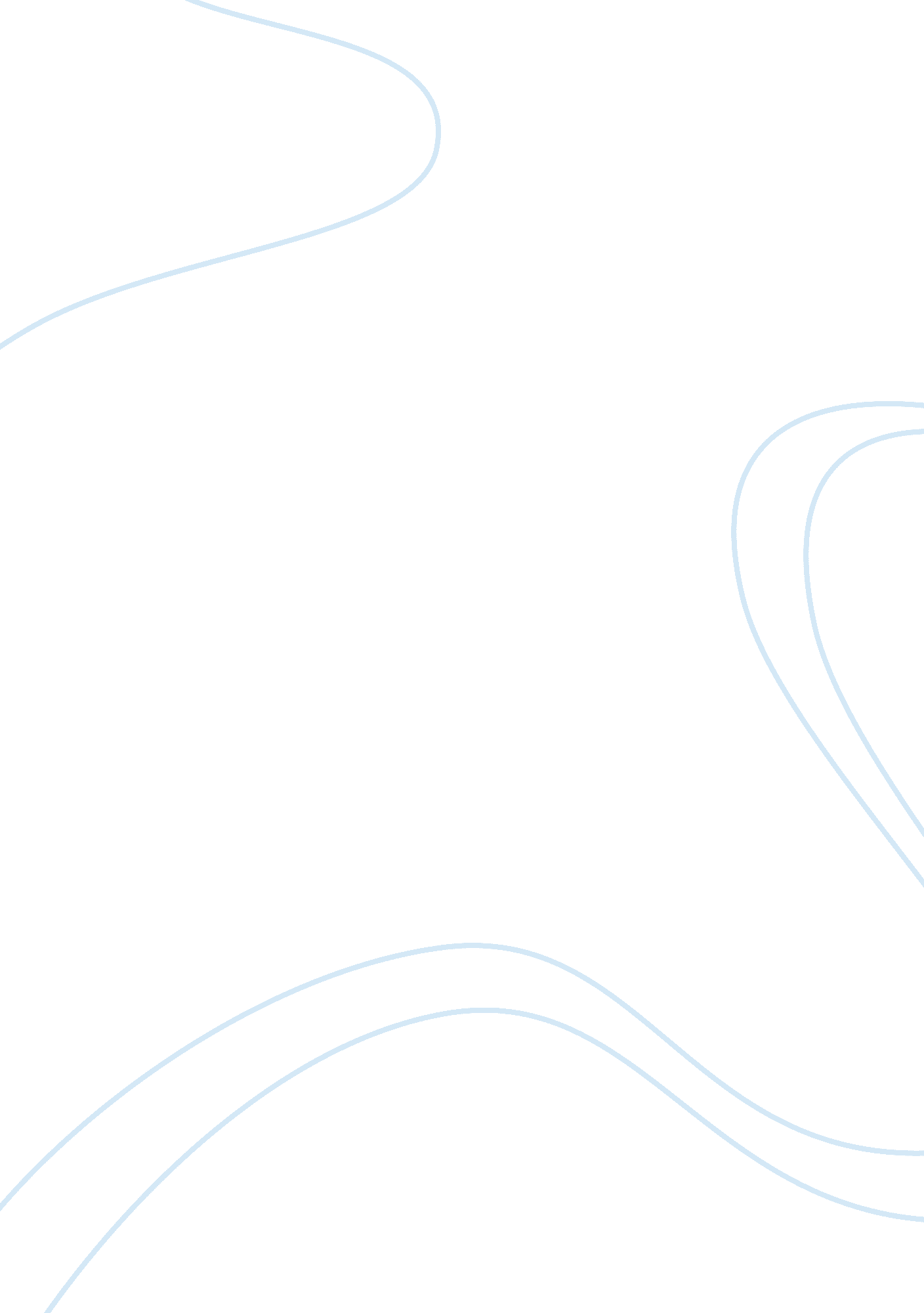 Financial fraud and corporate social responsibilityLiterature, Russian Literature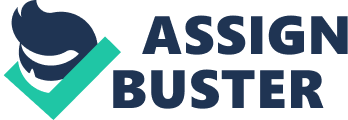 ﻿Financial Fraud and Corporate Social Responsibility 
Introduction 
Fraud and Corporate Social Responsibility exhibit themselves in organizations, mainly business organizations and they have their own effects and the way they affect the economy. By narrowing down to each one of them and giving their definitions, fraud in business has the name financial fraud and is described as a global act of deception involving monetary deals for aim of individual achievement. Financial fraud may as well have the definition as a condition in which the legal and moral control of monetary resources does not occur. This kind of fraud happens due to intentional decisions and deeds made by individuals who deal with funds and other assets on behalf of bosses or customers. On the other hand, corporate social responsibility is the process through which businesses continue to dedicate their moral behavior and lead to economic growth while raising the quality of livelihood of the labor and their households including the local society and community as a whole. Fraud is a great-complicated field, and the degree of auditor responsibility for the protection and discovery of fraud has been the theme of debate for several years. It is a key area of monetary reporting that has been accountable for the ‘ expectations gap’ between clients of accounts and auditors (Sarbanes-Oxley 13). 
Body 
Nina and Ariely nevertheless, argue that as the reporting atmosphere has turned further sophisticated; furthermore, due to the spate of corporate scandals, there has been the urgency to make sure that auditors presumed further responsibility in their reporting function. Fraudulent financial reporting importantly influences not just the organizations and institutions in which the perpetuation of such frauds occurs, however, the trust of the civic in the capital markets. Sarbanes argues that corporate and criminal fraud reporting is the felony to “ intentionally” demolish or form documents to “ hinder, prevent or affect” any prevailing or considered federal inquiries. Auditors have the responsibility of keeping “ the total auditor or review task papers” for a period of five decades. Workers of issuers and accounting organizations are extended “ whistleblower security” that could prevent the boss from taking specific measures against workers who legally reveal private boss data to, amidst others, parties in a legal hearing involving a fraud accusation. Whistleblowers remain as well given a remedy of extraordinary harms and attorney’s cost. Moreover, Nina Mazar adds to corporate disgraces that nearly all organizations present their workers with the disagreement between egoistically following their personal monetary objectives and being faithful. Brokerage institutions demonstrate perhaps the major obvious examples of such institutions. Despite brokers having the mandate to act on their customer’s best concerns, the commission’s scheme may try them to select individual achievements over their customers’ concerns. 
According to Friedman, Milton, and Dunn, the subject of social responsibility remains regularly a cloak of deeds that are explained on other grounds other than a cause for those deeds. He moreover claims that the principle of “ social responsibility” when taken keenly could lengthen the scope of the political mechanism to each human operation. It does not vary in philosophy from the major openly collective principle. It varies just through professing to trust that collectivist edges can remain achieved lacking collectivist ways. According to Forest, Richard, and Robert, in the context of Corporate Social Responsibility (CSR), the social welfare proposes that organizations must venture in projects that output the greatest level of societal welfare; and it remains advisable to permit CSR if aggregate welfare has possibility of being high when CSR has permission that when it has prevented. The effects of CSR constitute straight welfare achievements to people, like asthmatics staying close to a power company that willingly lowers its emissions. Additional, widely, if organizations willingly internalize externalities, a further effective distribution of resources can happen. There is no cause ex ante, to expect that organizations will lower externality-outputting tasks to effective levels. The straight costs of CSR are the failure of customer surplus emerging from organizations producing little results to raised charges and thus at expensive prices. 
Despite legality not being identical with societal desirability, a few observers could really recognize legality as a normative measure through which to arbitrate several deeds. A claim that can be made versus CSR is that it is not an independent procedure. There is no specific reason to trust that community must prefer organizations’ selections and priorities over the selections and priorities of an independent state. Some scholars may as well claim that corporations already dominate too many features of contemporary life, and that there could be no wish for them to manage the distribution of public products also. In a wider view, the notion of social responsibility; however may claim that businesses have an ethical dedication to conduct themselves highly moral and exhibit great ethical norms, and to involve themselves in tasks that benefit the community. Thus, fraud is the wrong presentation or misinterpretation of financial statements due to self-interest whereas CSR is the dedication of organizations to give back to the society (Reinhardt 26). 
Conclusion 
It is clear that fraud in business settings prevails and this is mainly due to the selfish interests of the auditors and executives. However, auditors must show social responsibility when carrying out their professional duties. CSR has no legal obligations, but organizations must give back to the society to facilitate development and advancement of the society, and to create a peaceful operating environment for them. Fraudulent activities have massive implications and thus people must learn how to act professionally in order to maintain their image as well as the image of the institution in question. Likewise, CSR improves the image of the company to the society and the globe at large (Reinhardt 28). 
Work cited 
Reinhardt, Forest L. Corporate Social Responsibility Through an Economic Lens: Harvard Kennedy School. 2008. Print. 
Friedman, Milton, Dunn, Craig p. The Social Responsibility is to Increase its Profits: The New York Times Magazine. 1970. Print. 
Mazar, Nina, Ariely, Dan. Dishonesty in Everyday Life and its Policy Implications: American Marketing Association. 2006. Print. 
Oxley- Sarbanes. Summary of the Provisions of the Sarbanes-Oxley Act of 2002: AICPA. 2002. Print. 